Tan sencillo como el aire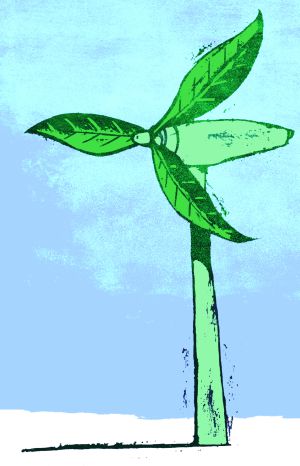 Tan único como nuestro planeta